UNIVERSIDAD PRIVADA ANTONIO  GUILLERMO URRELO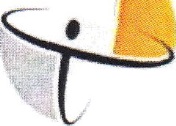 Facultad de Derecho y Ciencia Política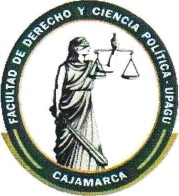 Carrera Profesional de DerechoCRITERIO A ADOPTAR  CON RESPECTO A LAS LIQUIDACIONES DE PENSIONES DEVENGADAS  FIJADAS EN PORCENTAJE  CUANDOEL OBLIGADO HA DEJADO DE LABORARTesis presentada en cumplimiento parcial de los requerimientos para optar el Título Profesional de AbogadoBach. Sandra Cortez UrteagaBach. Diana Isamar Ruiz IdrogoAsesor: Mg. Sandra Verónika Manrique UrteagaCajamarca-Perú Noviembre — 2016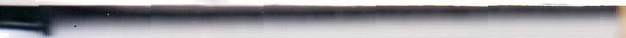 